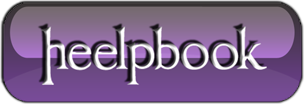 Let user select a folder from script (Visual Basic)This little code snippet will let you to let an end-user to select a folder to pass to the logic to let your script to decide, for example, how to behave or what to do (decided by the programmer, obviously).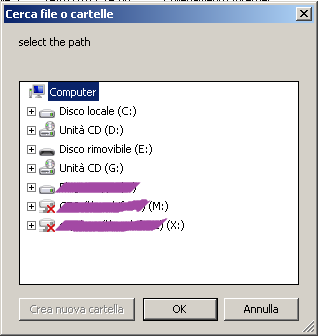 NOTE: this script use the BrowseForFolder method.On error resume next

SET fso=createobject(“scripting.filesystemobject”)

SET WshShell=WScript.CreateObject(“Shell.Application”)

dirPath=WshShell.BrowseForFolder(0, “Select the path”, &H4000, “”).items().item().path

IF right(dirPath,1)<>”\” THEN

dirPath=dirpath & “\”

END IF

IF dirpath=”\” THEN

dirpath=”You have to select a folder!”

END IF

msgbox dirpath